Marshall Psychological Services, LLC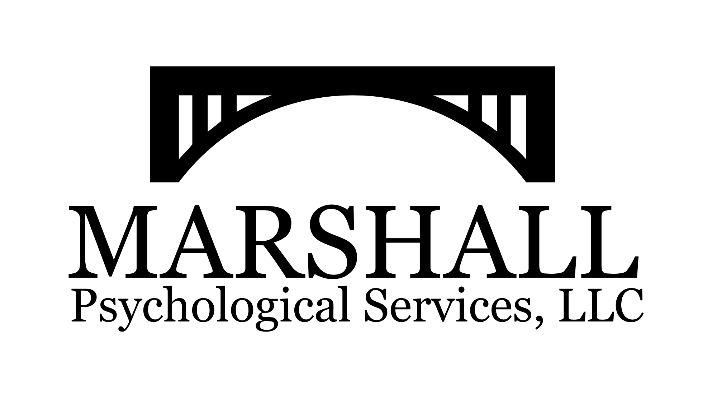 Christa M. Marshall, Psy.D.
Licensed Clinical PsychologistPhone: (585) 568-7793Email: admin@christamarshall.comAddress: 70 Office Park Way, Pittsford, NY 14534Website: www.christamarshall.comConsent to Release Confidential InformationClient’s Name: _____________________________________________________________________________			Last				     First				    MiddleDate of Birth: _______________________________ Phone Number: _________________________________Address: __________________________________________________________________________________			Street					City			State		Zip			I authorize use or disclosure of the above named individual’s health information as described below:	The following provider is authorized to disclose my health information: Christa M. Marshall, Psy.D., L.C.P.	Information to be released:	      Entire Record        Discharge Summary       Other: ______________________I authorize use or disclosure of the health information of the above named individual for the purposes of:            At the request of the individual.	Coordination of treatment. 	Other: ______________________________________________________________________________This information may be disclosed to the following individual or organization: 	Name: _____________________________________________ Phone Number: _______________________	Address: ________________________________________________________________________________   	    	Street					City			State		Zip		If I check the following box, the individual or organization named above may also disclose information to Dr. Marshall for the purposes described above.  As the person signing this consent, I understand that I am giving permission for Dr. Marshall to disclose confidential information or records.  I also understand that I have the right to revoke this consent at any time, but that my revocation is not effective until it is delivered in writing to Dr. Marshall.  A copy of this consent and a notation concerning the persons or agencies to whom disclosure was made will be included in my original records.___________________________________________	__________________________________________Print Client’s Name						Print Legal Guardian/Parent Name if Client is a Minor___________________________________________	__________________________________________Signature of Client or Legal Guardian/Parent			Date